V pesmi so naslednji poklici:Lehrerin, Tierärztin, Koch, Ballerina, Sänger, Astronaut, Fuballer, Rennfahrer, Clown, Plizistin, ModelBG, str. 46   HUNDEAUSFÜHRER (sprehajalec psov)Navodila za samostojno učenje pri izbirnem predmetu NEMŠČINA za 5. razredDatum: sreda, 13. 5. 2020 (8. teden)Učna ura: PokliciKriteriji uspešnosti:   - poimenujem najpogostejše poklice v nemščini                                      - poznam moško in žensko obliko poklicevHallo, ich bin wieder da!Tako, spet sem tu in vi tudi, kajne? Imate veliko dela za šolo? Čaka vas še kar nekaj ocenjevanj in najbrž imate zdaj manj časa za nemščino. Ali se motim? No, kar nekaj vprašanj imam za vas in rada bi slišala tudi vaše odgovore. Vas jutri lahko povabim na videokonferenco? Predlagam, da se dobimo torej jutri, v četrtek ob 10.00. Kdor more – če kdo ne bo uspel, se ne bo podrl svet  Danes pa bomo v zvezek zapisali nekaj poklicev, ki smo se jih naučili prejšnji teden, osvežili njihov pomen in si natančno ogledali tudi razliko v poimenovanju poklica za žensko in za moškega.1. Poklici v pesmiZa začetek še enkrat poslušajmo pesem »Ich wär so gern ein Astronaut« (tako rad bi bil astronaut). Med poslušanjem poskusi v zvezek napisati čim več poklicev, ki jih slišiš. Vseh je 11. Če ti jih uspe napisati 7, ti gre zelo dobo. Na koncu pesmi lahko preveriš na koncu tega dokumenta, če ti jih je uspelo napisati 7. Štejejo tudi, če niso napisani čisto prav. Tako, zdaj pa poslušaj.https://www.youtube.com/watch?v=E_G2e1vi8c02. Zapišimo pokliceS pomočjo PowerPointa, ki ste si ga ogledali že prejšnji teden bomo sedaj naredili zapis v zvezek. Tokrat ga odprite v 8. tednu in prepišite naslov s prve prosojnice: Berufe (poklici).Poklice bomo sedaj zapisali v dveh stolpcih. V prvem obliko za moške, v drugem za ženske. Ste že opazili v čem je razlika?In tako nadaljujte od prosojnice do prosojnice. Pazite na preglase in velike začetnice. Slovenski pomen lahko zapišete samo v moški obliki.Ko pridete do konca, se postavite na začetek PowerPointa in se preizkusite, koliko poklicev znate pravilno poimenovati že ko slišite značilen zvok in potem, ko se pokaže slika.                   3. UtrjevanjeČisto za konec pa še naloga v  BG, str. 46. Kateri od treh navedenih poklicev je res na sliki? Črke pred pravilnimi rešitvami vpiši na črtice pod nalogo. Dobiš ime za zelo sodoben poklic. Veš kako se mu reče? Rešitev preveri spodaj med rešitvami.Auf Wiedersehen morgen!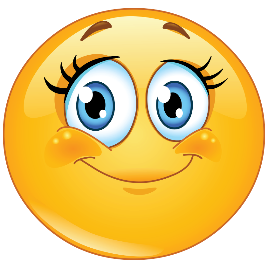 